Journée de la SF2M Sud-Est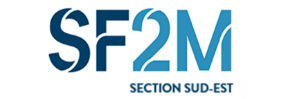 Poudres et Fabrication additiveJeudi 12 mai 2022Bulletin d’inscription et prix Les inscriptions sont à réaliser, au plus tard le 05 MAI 2022. Les inscriptions nécessitent de compléter et de renvoyer ce bulletin :Soit directement en adressant le bulletin dûment informé simultanément aux deux adresses : michelle.salvia@ec-lyon.fr  et  severine.boyer@mines-paristech.frSoit par courrier à : Société Française de Métallurgie et de Matériaux Section Sud-Est, LTDS, École Centrale de Lyon, 36 avenue Guy de Collongue, Bâtiment D4, 69134 Écully, Tél : 33 (0)4 72 18 64 31 Nom : ..............................................................................................................................Prénom : .........................................................................................................................Titre : ..............................................................................................................................Société : ...................................................................................................................................................................................................................................................................Adresse : ......................................................................................................................................................................................................................................................Code Postal : ........................ Ville : .............................................Tél. : .......................................... Fax : ..........................................E-mail : .........................................................................................Participera à ces journées en tant que :   Adhérent SF2M : 50 € ;   Étudiant : gratuit  Non adhérent SF2M : 100 € Mode de paiement :   Chèque à l'ordre de la SF2M section Sud-Est à envoyer accompagné du bulletin d’inscription par courrier  Bon de commande au nom de la SF2M section Sud-Est à envoyer accompagné du bulletin d’inscription par courrier ou e-mail Virement bancaire au nom de la SF2M section Sud-Est au compte (lors du virement bien préciser votre nom, prénom et votre organisme ainsi que le nom de la journée ("Poudres et Fabrication additive") : BNP Paris-Bas, IBAN : FR76 3000 4006 1700 0049 9208 380, CODE BIC-SWIFT : BNPAFRPPGRE   Après règlement de l’inscription, une facture acquittée et un e-mail de confirmation vous seront adressés en retour.